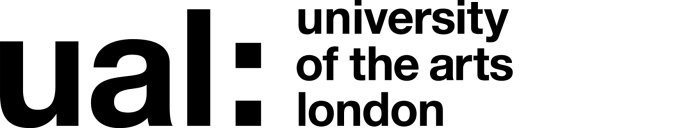 Signed 			    Date of last review     October 2018 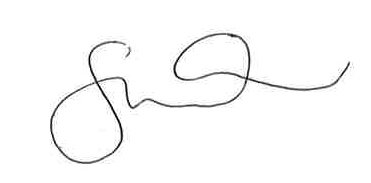 	(Recruiting Manager)Job Title:   Senior Lecturer: Academic Enhancement Model. London College of Communication at UAL Grade:       6The application form sets out a number of competence questions related to some of the following selection criteria. Shortlisting will be based on your responses to these questions. Please make sure you provide evidence to demonstrate clearly how you meet these criteriaLast Updated: October 2018JOB DESCRIPTIONJOB DESCRIPTIONJOB DESCRIPTIONJOB DESCRIPTIONJob Title: Senior Lecturer: Academic Enhancement Model (LCC)    Job Title: Senior Lecturer: Academic Enhancement Model (LCC)    Accountable to: Dean of Learning and Teaching Enhancement (with dotted line to LCC Associate Dean Learning and Teaching) Accountable to: Dean of Learning and Teaching Enhancement (with dotted line to LCC Associate Dean Learning and Teaching) Contract Length: Permanent Hours per week/FTE: 1 FTEHours per week/FTE: 1 FTEWeeks per year: 52Salary: £45,603 - £54,943Salary: £45,603 - £54,943Grade: 6Grade: 6College/Service: Based in College working with both the Teaching and Learning Exchange and the College Associate Dean Learning and Teaching College/Service: Based in College working with both the Teaching and Learning Exchange and the College Associate Dean Learning and Teaching Location: LCC and High Holborn Location: LCC and High Holborn Purpose of Role:To lead the implementation and development of UAL’s Academic Enhancement Model, which aims to improve  student experience and attainment through a new programme of interventions that support course team delivery. As part of a team of four College-based specialists you will work collectively and individually with colleagues in the Teaching and Learning Exchange, Academic Registry and LCC to enable courses to improve their performance and KPIs. Each year the post holder will work with an agreed number of undergraduate courses (approximately  half the undergraduate courses at LCC).  The post holder will also support the range of work undertaken by the Exchange, providing an important link between the Exchange and the College.  The ideal candidate will have experience of working on academic enhancement projects with a focus on improving the experience and attainment of students. Purpose of Role:To lead the implementation and development of UAL’s Academic Enhancement Model, which aims to improve  student experience and attainment through a new programme of interventions that support course team delivery. As part of a team of four College-based specialists you will work collectively and individually with colleagues in the Teaching and Learning Exchange, Academic Registry and LCC to enable courses to improve their performance and KPIs. Each year the post holder will work with an agreed number of undergraduate courses (approximately  half the undergraduate courses at LCC).  The post holder will also support the range of work undertaken by the Exchange, providing an important link between the Exchange and the College.  The ideal candidate will have experience of working on academic enhancement projects with a focus on improving the experience and attainment of students. Purpose of Role:To lead the implementation and development of UAL’s Academic Enhancement Model, which aims to improve  student experience and attainment through a new programme of interventions that support course team delivery. As part of a team of four College-based specialists you will work collectively and individually with colleagues in the Teaching and Learning Exchange, Academic Registry and LCC to enable courses to improve their performance and KPIs. Each year the post holder will work with an agreed number of undergraduate courses (approximately  half the undergraduate courses at LCC).  The post holder will also support the range of work undertaken by the Exchange, providing an important link between the Exchange and the College.  The ideal candidate will have experience of working on academic enhancement projects with a focus on improving the experience and attainment of students. Purpose of Role:To lead the implementation and development of UAL’s Academic Enhancement Model, which aims to improve  student experience and attainment through a new programme of interventions that support course team delivery. As part of a team of four College-based specialists you will work collectively and individually with colleagues in the Teaching and Learning Exchange, Academic Registry and LCC to enable courses to improve their performance and KPIs. Each year the post holder will work with an agreed number of undergraduate courses (approximately  half the undergraduate courses at LCC).  The post holder will also support the range of work undertaken by the Exchange, providing an important link between the Exchange and the College.  The ideal candidate will have experience of working on academic enhancement projects with a focus on improving the experience and attainment of students. Duties and ResponsibilitiesTo lead the implementation of the Academic Enhancement Model within LCC, supported by the Exchange, working to agreed enhancement strategies.To deliver a series of enhancement events each year which bring together course teams (including  academic staff, associate lecturers, technicians, students, administrative staff, academic support etc) to review courses in the light of key data sets, identify strengths and weaknesses, and produce a plan for improvement.To work in partnership with College colleagues and course teams to support the delivery of the agreed improvement plans. To promote AEM to ensure high levels of understanding and engagement by working with college colleagues to timetable events and secure attendance.  To work with the Exchange to develop and deliver Course Leader mentoring and associated staff development events to support course improvement. To work as a specialist team with the post holders in other Colleges to identify cross-cutting themes for the University to address, provide regular reporting on the success of the programme interventions and deliver enhancement events as required.To work with University communications teams as appropriate to ensure key successes are shared and  communicated effectively.   To teach (as appropriate to expertise) in the Exchange and/or College.To support the enhancement work of both the Exchange and Colleges, to enable coordination and the effective use of resources.To perform such duties consistent with your role as may from time to time be assigned to you anywhere within the University.To undertake health and safety duties and responsibilities appropriate to the role.To work in accordance with the University’s Equal Opportunities Policy and the Staff Charter, promoting equality and diversity in your work.To personally contribute towards reducing the university’s impact on the environment and support actions associated with the UAL Sustainability Manifesto (2016 – 2022)To undertake continuous personal and professional development, and to support it for any staff you manage through effective use of the University’s Planning, Review and Appraisal scheme and staff development opportunities.To make full use of all information and communication technologies in adherence to data protection policies to meet the requirements of the role and to promote organisational effectiveness.To conduct all financial matters associated with the role in accordance with the University’s policies and procedures, as laid down in the Financial Regulations.Duties and ResponsibilitiesTo lead the implementation of the Academic Enhancement Model within LCC, supported by the Exchange, working to agreed enhancement strategies.To deliver a series of enhancement events each year which bring together course teams (including  academic staff, associate lecturers, technicians, students, administrative staff, academic support etc) to review courses in the light of key data sets, identify strengths and weaknesses, and produce a plan for improvement.To work in partnership with College colleagues and course teams to support the delivery of the agreed improvement plans. To promote AEM to ensure high levels of understanding and engagement by working with college colleagues to timetable events and secure attendance.  To work with the Exchange to develop and deliver Course Leader mentoring and associated staff development events to support course improvement. To work as a specialist team with the post holders in other Colleges to identify cross-cutting themes for the University to address, provide regular reporting on the success of the programme interventions and deliver enhancement events as required.To work with University communications teams as appropriate to ensure key successes are shared and  communicated effectively.   To teach (as appropriate to expertise) in the Exchange and/or College.To support the enhancement work of both the Exchange and Colleges, to enable coordination and the effective use of resources.To perform such duties consistent with your role as may from time to time be assigned to you anywhere within the University.To undertake health and safety duties and responsibilities appropriate to the role.To work in accordance with the University’s Equal Opportunities Policy and the Staff Charter, promoting equality and diversity in your work.To personally contribute towards reducing the university’s impact on the environment and support actions associated with the UAL Sustainability Manifesto (2016 – 2022)To undertake continuous personal and professional development, and to support it for any staff you manage through effective use of the University’s Planning, Review and Appraisal scheme and staff development opportunities.To make full use of all information and communication technologies in adherence to data protection policies to meet the requirements of the role and to promote organisational effectiveness.To conduct all financial matters associated with the role in accordance with the University’s policies and procedures, as laid down in the Financial Regulations.Duties and ResponsibilitiesTo lead the implementation of the Academic Enhancement Model within LCC, supported by the Exchange, working to agreed enhancement strategies.To deliver a series of enhancement events each year which bring together course teams (including  academic staff, associate lecturers, technicians, students, administrative staff, academic support etc) to review courses in the light of key data sets, identify strengths and weaknesses, and produce a plan for improvement.To work in partnership with College colleagues and course teams to support the delivery of the agreed improvement plans. To promote AEM to ensure high levels of understanding and engagement by working with college colleagues to timetable events and secure attendance.  To work with the Exchange to develop and deliver Course Leader mentoring and associated staff development events to support course improvement. To work as a specialist team with the post holders in other Colleges to identify cross-cutting themes for the University to address, provide regular reporting on the success of the programme interventions and deliver enhancement events as required.To work with University communications teams as appropriate to ensure key successes are shared and  communicated effectively.   To teach (as appropriate to expertise) in the Exchange and/or College.To support the enhancement work of both the Exchange and Colleges, to enable coordination and the effective use of resources.To perform such duties consistent with your role as may from time to time be assigned to you anywhere within the University.To undertake health and safety duties and responsibilities appropriate to the role.To work in accordance with the University’s Equal Opportunities Policy and the Staff Charter, promoting equality and diversity in your work.To personally contribute towards reducing the university’s impact on the environment and support actions associated with the UAL Sustainability Manifesto (2016 – 2022)To undertake continuous personal and professional development, and to support it for any staff you manage through effective use of the University’s Planning, Review and Appraisal scheme and staff development opportunities.To make full use of all information and communication technologies in adherence to data protection policies to meet the requirements of the role and to promote organisational effectiveness.To conduct all financial matters associated with the role in accordance with the University’s policies and procedures, as laid down in the Financial Regulations.Duties and ResponsibilitiesTo lead the implementation of the Academic Enhancement Model within LCC, supported by the Exchange, working to agreed enhancement strategies.To deliver a series of enhancement events each year which bring together course teams (including  academic staff, associate lecturers, technicians, students, administrative staff, academic support etc) to review courses in the light of key data sets, identify strengths and weaknesses, and produce a plan for improvement.To work in partnership with College colleagues and course teams to support the delivery of the agreed improvement plans. To promote AEM to ensure high levels of understanding and engagement by working with college colleagues to timetable events and secure attendance.  To work with the Exchange to develop and deliver Course Leader mentoring and associated staff development events to support course improvement. To work as a specialist team with the post holders in other Colleges to identify cross-cutting themes for the University to address, provide regular reporting on the success of the programme interventions and deliver enhancement events as required.To work with University communications teams as appropriate to ensure key successes are shared and  communicated effectively.   To teach (as appropriate to expertise) in the Exchange and/or College.To support the enhancement work of both the Exchange and Colleges, to enable coordination and the effective use of resources.To perform such duties consistent with your role as may from time to time be assigned to you anywhere within the University.To undertake health and safety duties and responsibilities appropriate to the role.To work in accordance with the University’s Equal Opportunities Policy and the Staff Charter, promoting equality and diversity in your work.To personally contribute towards reducing the university’s impact on the environment and support actions associated with the UAL Sustainability Manifesto (2016 – 2022)To undertake continuous personal and professional development, and to support it for any staff you manage through effective use of the University’s Planning, Review and Appraisal scheme and staff development opportunities.To make full use of all information and communication technologies in adherence to data protection policies to meet the requirements of the role and to promote organisational effectiveness.To conduct all financial matters associated with the role in accordance with the University’s policies and procedures, as laid down in the Financial Regulations.Key Working Relationships: Managers and other staff, and external partners, suppliers etc; with whom regular contact is required.College Deans at LCCAssociate Deans at LCC Teaching and Learning Exchange staffAcademic RegistryProgramme Administration ManagersQuality teams Students’ Union Key Working Relationships: Managers and other staff, and external partners, suppliers etc; with whom regular contact is required.College Deans at LCCAssociate Deans at LCC Teaching and Learning Exchange staffAcademic RegistryProgramme Administration ManagersQuality teams Students’ Union Key Working Relationships: Managers and other staff, and external partners, suppliers etc; with whom regular contact is required.College Deans at LCCAssociate Deans at LCC Teaching and Learning Exchange staffAcademic RegistryProgramme Administration ManagersQuality teams Students’ Union Key Working Relationships: Managers and other staff, and external partners, suppliers etc; with whom regular contact is required.College Deans at LCCAssociate Deans at LCC Teaching and Learning Exchange staffAcademic RegistryProgramme Administration ManagersQuality teams Students’ Union Specific Management ResponsibilitiesBudgets: Staff: Other Specific Management ResponsibilitiesBudgets: Staff: Other Specific Management ResponsibilitiesBudgets: Staff: Other Specific Management ResponsibilitiesBudgets: Staff: Other Person Specification Person Specification Specialist  Knowledge/QualificationsKnowledge of effective approaches to improving student academic experience Knowledge of quality enhancement approaches within higher education Post graduate qualificationUnderstanding of NSS and attainment differentialsPreferably Fellow or Senior Fellow of HEA Relevant ExperienceExperienced teacher and/or academic leader with track record delivering excellent student experience Experience analysing data to direct enhancement activity Experience supporting course teams in enhancement projects (with a focus on NSS, attainment differentials and retention)Communication SkillsCommunicates effectively orally and in writing  adapting  the message for  a diverse audience in an inclusive and accessible wayLeadership and ManagementMotivates and coordinates teams effectively, setting clear objectives to manage performance Research, Teaching and LearningApplies innovative approaches to leading teaching, learning or professional practice to support excellent teaching, pedagogy and inclusivityApplies  own research and enquiry to develop learning and assessment practiceProfessional PracticeContributes to advancing professional practice/research or scholarly activity in own area of specialismPlanning and managing resourcesPlans, prioritises and manages resources effectively to achieve long term Academic Enhancement Model objectivesTeamworkBuilds effective teams, networks or communities of practice and fosters constructive cross team collaborationStudent experience or customer serviceContributes to improving or adapting provision to enhance  the student experience Creativity, Innovation and Problem SolvingSuggests practical solutions to new or unique problems